О компании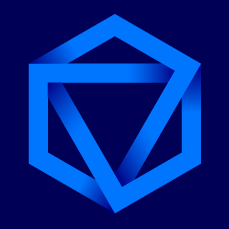 ООО «Веда технологии». Компания создала собственную технологию распределенного реестра.О продуктеСистема работает с данными любого типа. Ключевая особенность, что ценная информация (например, контракт) помещается в элемент-токен учета системы, а не хранится публично. Благодаря этому, система обладает защищенностью и приватным обменом информацией без привязки к конкретной юрисдикции. Реализовано приложение для обмена конфиденциальной информацией.  Подготовлена инфраструктура для создания и выпуска цифровых активов. Реализованы прототипы для ОАО «РЖД» по управлению перевозками и подвижным составом и «Норильского никеля» по управлению закупками.Задача:Выявить потенциал развития рынка продукции/услуги Заказчика и способы продвижения.Дать аргументированный ответ на следующие вопросы:Какие сегменты рынка будут наиболее потенциально интересными для развития компании в ближайший год? И почему?Кто потенциальные пользователи услуги в предлагаемых сегментах и регионах?Какие каналы коммуникации стоит использовать для охвата предлагаемой аудитории?Требования к решениюОтвет должен содержать аргументированную оценку предлагаемых сегментов и регионов развития. Не требуется детального цифрового аналитического отчета.